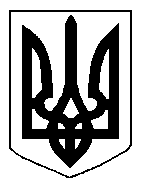 БІЛОЦЕРКІВСЬКА МІСЬКА РАДА	КИЇВСЬКОЇ ОБЛАСТІ	Р І Ш Е Н Н Я
від  28 лютого  2019 року                                                                        № 3465-67-VIIПро надання дозволу на розроблення проекту землеустрою щодо відведення земельної ділянки в постійне користування комунальному підприємству Білоцерківської міської ради «Спецкомбінат з надання ритуальних послуг»з кадастровим номером:3220484900:01:005:0009Розглянувши звернення постійної комісії з питань земельних відносин та земельного кадастру, планування території, будівництва, архітектури, охорони пам’яток, історичного середовища та благоустрою до міського голови від 25 лютого 2019 року №65/2-17, протокол постійної комісії з питань  земельних відносин та земельного кадастру, планування території, будівництва, архітектури, охорони пам’яток, історичного середовища та благоустрою від 21 лютого 2019 року №166, заяву комунального підприємства Білоцерківської міської ради «Спецкомбінат з надання ритуальних послуг» від 20 лютого 2019 року №1305, відповідно до ст.ст. 12, 41, 79-1, 92, 122, 123, 124 Земельного кодексу України, ст. 50 Закону України «Про землеустрій», ч.3 ст. 24 Закону України «Про регулювання містобудівної діяльності», п. 34. ч. 1 ст. 26 Закону України «Про місцеве самоврядування в Україні», рішення Білоцерківської міської ради від 03 листопада 2016 року №319-18-VІІ «Про затвердження Генерального плану міста Біла Церква», рішення Білоцерківської міської ради від 23 лютого 2017 року №478-26-VІІ «Про забезпечення ефективного управління землями в адміністративних межах м.Біла Церква», міська рада вирішила:1.Надати дозвіл на розроблення проекту землеустрою щодо відведення земельної ділянки в постійне користування комунальному підприємству Білоцерківської міської ради «Спецкомбінат з надання ритуальних послуг» з цільовим призначенням 18.00. Землі загального користування згідно Класифікації  видів цільового призначення земель затвердженої Наказом  Державного комітету України  із земельних ресурсів 
23.07.2010  № 548 «Про затвердження Класифікації видів цільового призначення земель»  (вид використання – для розміщення, експлуатації та обслуговування кладовища), орієнтовною площею 2,6825 га. Кадастровий номер:3220484900:01:005:0009.2.Особі, зазначеній  в цьому рішенні, подати на розгляд сесії міської ради належним чином розроблений проект землеустрою щодо відведення земельної ділянки в постійне користування для затвердження.3.Площа земельної ділянки буде уточнена при затвердженні проекту землеустрою щодо відведення земельної ділянки в постійне користування.4. Контроль за виконанням цього рішення покласти на постійну комісію з питань  земельних відносин та земельного кадастру, планування території, будівництва, архітектури, охорони пам’яток, історичного середовища та благоустрою.Міський голова	                                                                                          Г. Дикий